Changes to Blackboard

In December 2021 USW moves to a SAAS (software as a service) version of Blackboard Learn. This version is almost identical to the version we use now and USW staff should not encounter any disruption as this change is made. However, when creating new content staff will notice a difference in the Text editor. This text editor appears wherever you can add and format text, such as in course content items, assignments, tests, discussions, blogs and journals.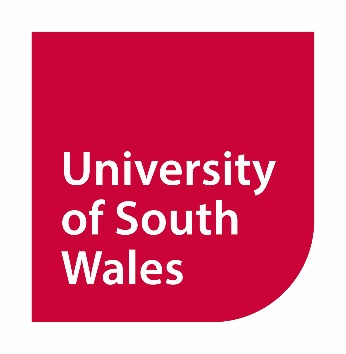 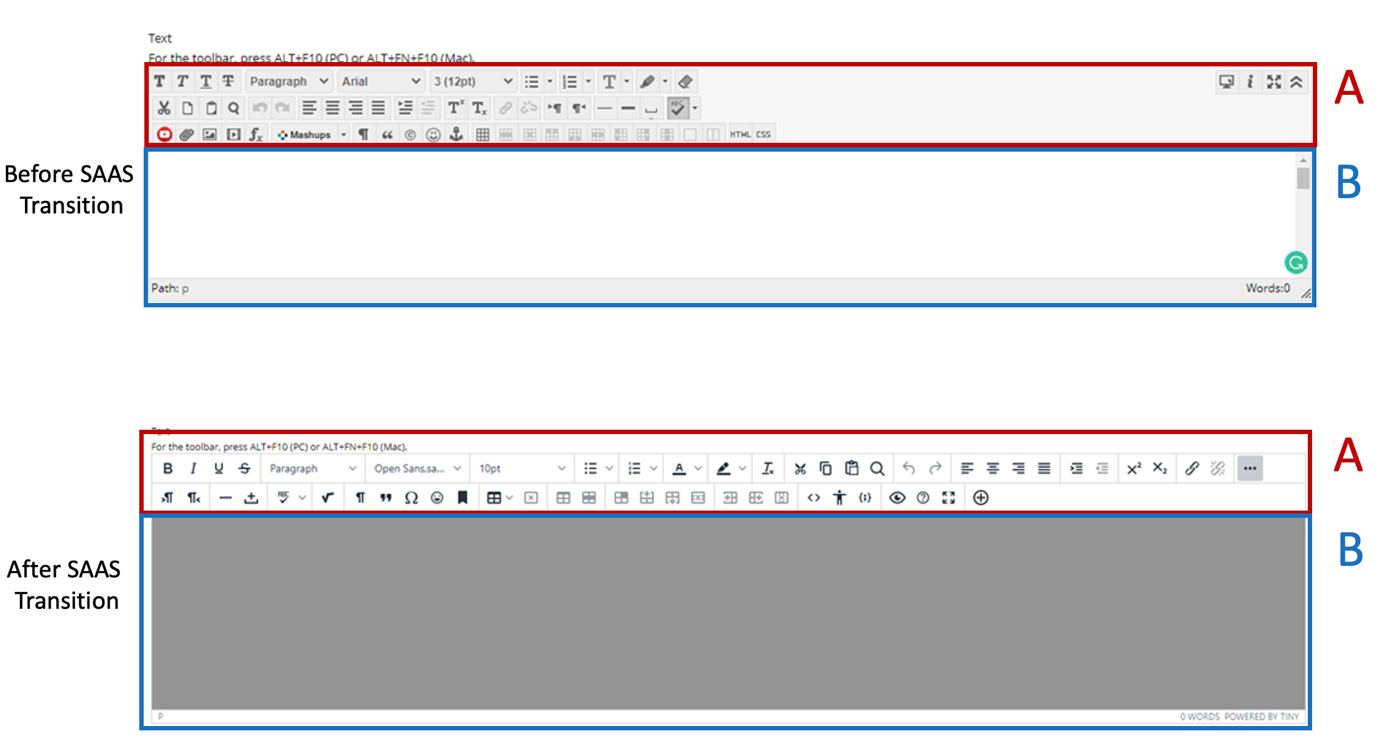 Diagram showing the new editor and its functions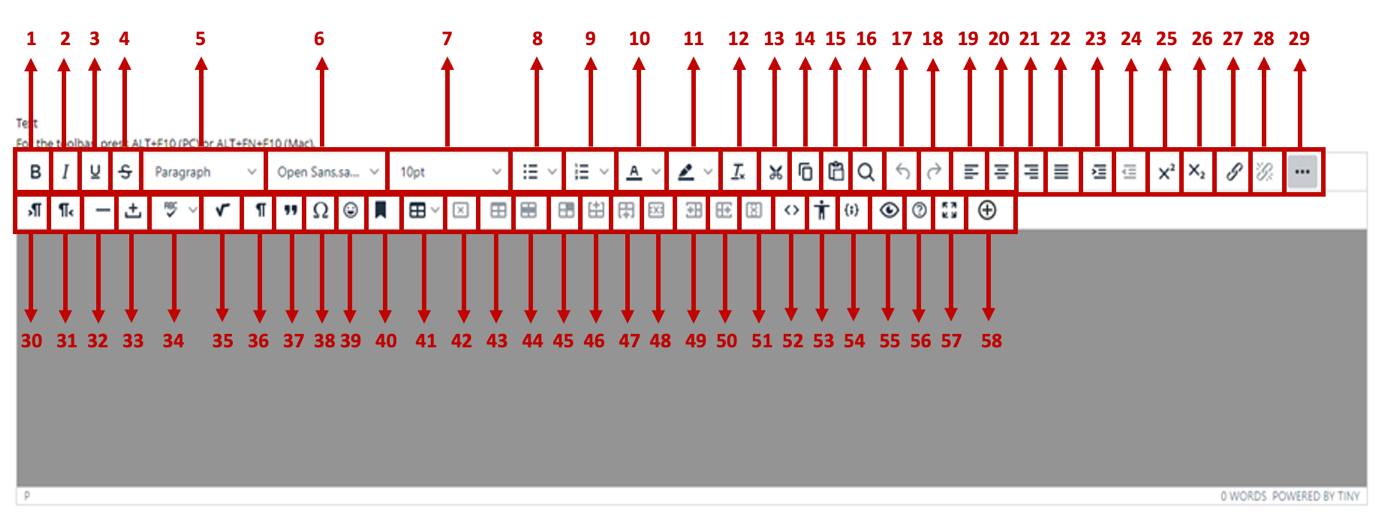 Function NumberOperational PropertyBold TextItalicUnderlineStrike-throughHeadingFont TypeFont SizeBullet Point FunctionParagraph Numbering FunctionText ColourHighlighting ColourClear FormattingCutCopyPasteFindUndoRedoAlign Object LeftAlign Object CentreAlign Object RightAlign Full – Justified EdgesIndent LeftIndent RightSuper ScriptSub ScriptInsert and Edit HyperlinkRemove HyperlinkExpand/Collapse Extra ButtonsText Direction Left to RightText Direction Right to LeftHorizontal LineNonbreaking SpaceSpellcheck…Insert a Math EquationShow Invisible CharactersBlockquoteSpecial CharacterInsert EmoticonAnchorInsert TableDelete TableTable PropertiesRow PropertiesCell PropertiesInsert Row BeforeInsert Row AfterDelete RowInsert Column BeforeInsert Column AfterDelete ColumnSource CodeAccessibility CheckerInsert/Edit Code SamplePreviewHelpFull ScreenAdd Content